Муниципальное дошкольное образовательное учреждение «Детский сад №61»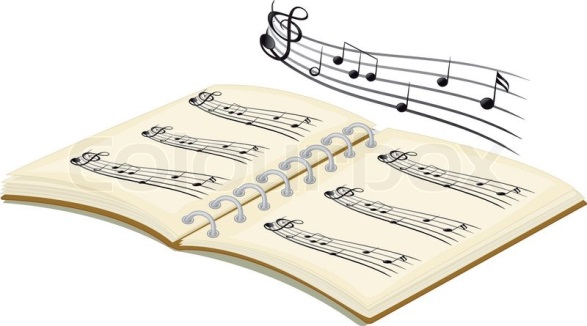 Консультация для педагогов: «Музыка в повседневной жизни детского сада»Музыкальный руководитель:Скворцова Инна Викторовнаг. Ярославль2017Содержание:Введение: 1. Роль и место музыки в быту детского сада.2. Музыка и игра.3. Музыка на занятиях по развитию речи, ознакомлению с окружением, изобразительной деятельности, физкультурных занятиях.4. Включение музыки в повседневную жизнь конкретной группы.Заключение.Введение: Современные научные исследования свидетельствуют о том, что развитие музыкальных способностей, формирование основ музыкальной культуры нужно начинать в дошкольном возрасте. Отсутствие полноценных музыкальных впечатлений в детстве с трудом восполнимо впоследствии. Важно, чтобы уже в раннем детстве рядом с ребенком оказался взрослый, который смог бы раскрыть перед ним красоту музыки, дал возможность маленькому человеку прочувствовать ее.Музыкальное развитие оказывает ничем не заменимое воздействие на общее развитие: формируется эмоциональная сфера, совершенствуется мышление, ребенок делается чутким к красоте искусства и жизни.В дошкольных учреждениях музыкальным воспитанием детей непосредственно занимается музыкальный руководитель. От уровня его музыкальной культуры, способностей, педагогического мастерства в большой степени зависит уровень музыкального развития его воспитанников. Но в конечном счете успех дела зависит от всего педагогического коллектива дошкольного учреждения и от родителей, так как вне музыкальных занятий имеются иные возможности обогащения детей музыкальными впечатлениями, другие разнообразные формы осуществления музыкальной деятельности в повседневной жизни детского сада и в семье.Музыка имеет сходную с речью интонационную природу. Подобно процессу овладения речью, для которого необходима речевая среда, чтобы полюбить музыку, ребенок должен иметь опыт восприятия музыкальных произведений разных эпох и стилей, привыкнуть к ее интонациям, сопереживать настроениям.Важно использовать в работе с детьми полноценную в художественном отношении музыку: это, прежде всего классика и народные произведения.1. Роль и место музыки в быту детского сада.Музыка в повседневной жизни детского сада часто звучит во время игр, на развлечениях и праздниках, прогулках и экскурсиях. Быт ребенка обеднеет, если исключить музыку. Это еще раз подтверждает большую силу ее воздействия на человека и возлагает особую ответственность на педагога, родителей за правильную постановку музыкального воспитания детей, организацию музыкальной среды для полноценного развития ребенка, становления его личности.Традиционно в детском саду принято выделять четыре формы организации музыкальной деятельности: музыкальные занятия, самостоятельная музыкальная деятельность детей, музыка в повседневной жизни и на праздниках. Аналогично формам организации, утвердившимся в школьной практике (урок, внеклассная и внешкольная работа, представляется более правомерным обозначить три формы: музыкальные занятия, музыка в повседневной жизни (быту) детского сада и музыка в семье. При таком подходе музыка в повседневной жизни (быту) детского сада объединяет в себе все формы музыкальной деятельности, которые реализуются вне занятий (игры, развлечения, праздники, утренняя гимнастика и т. д.).Любое музыкальное общение с ребенком следует строить на совместной деятельности, партнерстве, всячески поощряя его инициативу, что особенно важно при самостоятельных музыкальных проявлениях детей.Итак, форма организации музыкального воспитания в повседневной жизни детского сада предусматривает два вида руководства со стороны воспитателя, музыкального руководителя, родителей: прямое и косвенное. Во время игр, упражнений обучающего характера, прогулок музыка может звучать по желанию и детей, и взрослого. Но в развлечениях, праздниках, утренней гимнастике это происходит, как правило, по инициативе педагога; при этом он должен, конечно, учитывать возможности, интересы и пристрастия детей.Возникновение самостоятельной музыкальной деятельности в детском саду — один из показателей высокого уровня развития детей, характеризующегося определенными музыкальными умениями и навыками, способностью переносить разнообразные музыкальные действия в повседневную жизнь. Ребенок должен уметь применять накопленный музыкальный опыт, сформированные музыкальные умения и навыки в новых условиях, в самостоятельной музыкальной деятельности по своим интересам и желаниям.В организации музыкального воспитания рекомендуется придерживаться следующих положений:—обучение—средство музыкального воспитания, нацеленное на развитие личности ребенка, в частности его музыкальности, учитывающее его возрастные и индивидуальные особенности;— музыкальные занятия—основная форма организации обучения детей; однако обучение следует осуществлять, используя все подходящие жизненные ситуации как в детском саду, так и в семье;—содержание обучения должно соответствовать целям музыкального воспитания, обеспечивая перенесение полученных умений и навыков ребенка в повседневную жизнь детского сада и семьи;— руководство музыкальным воспитанием детей со стороны педагога должно носить характер совместной деятельности (быть рядом, вместе, а не над, сверху, в которой взрослый остается ведущим, но видит в ребенке равноправного участника, партнера.2. Музыка и игра.Взаимосвязь методов и приемов музыкального воспитания прослеживается в использовании музыкально-дидактических игр и пособий.Музыкально-дидактические игры отличаются от пособий тем, что они предполагают наличие определенных правил, игровых действий или сюжета. Дети могут использовать их не только на занятиях, но и в самостоятельной деятельности. Музыкально-дидактические пособия применяются в основном на занятиях, чтобы наглядно проиллюстрировать отношения звуков по высоте и длительности, поупражнять детей в различении динамики, тембра, регистра, темпа и других выразительных средств.Музыкально-дидактические пособия, как правило, включают зрительную наглядность (карточки, картинки с передвижными деталями и т. д.). Музыкально-дидактические игры могут не использовать ее. Слушая музыкальные произведения, дети должны различать плавное и отрывистое движения мелодии, акценты, регистр, темп, тембр и т. д.,  и выполнять движения, соответствующие характеру частей, образам персонажей (например, «Птички летают и птички клюют» Т. Ломовой, «Игра с бубном» Л. Шварца и др.).Различение свойств музыкальных звуков (высота, продолжительность, динамика, тембр) лежит в основе развития музыкально-сенсорных способностей. Некоторые свойства звуков дети различают легко (тембр, динамика, другие – с большим трудом (звуковысотные, ритмические отношения).Развитие музыкально-сенсорных способностей (элементарных представлений о свойствах музыкальных звуков) является средством активизации слухового внимания детей, накопления первоначальных ориентировок в языке музыки.Применение зрительной наглядности, включающей пространственные представления (выше – ниже, длиннее – короче, помогает сформировать у детей представления о свойствах музыкальных звуков. Зрительная наглядность в образной форме моделирует отношения звуков по высоте и длительности.Существуют различные классификации игр и пособий. Например, разделяются игры для развития музыкально-сенсорных способностей на: настольные, подвижные, хороводные. За основание этой классификации взято различие игровых действий детей. Разработаны настольные музыкально-дидактические игры для развития музыкально-сенсорных способностей.Аналогично можно подобрать музыкально-дидактические игры и пособия для овладения детьми различными видами исполнительства (пением, музыкально-ритмическими движениями, игрой на детских музыкальных инструментах).Поскольку одной из основных задач музыкального воспитания детей является развитие музыкальных способностей, можно классифицировать музыкальные игры и пособия именно по этому основанию—их возможностям в развитии каждой из трех основных музыкальных способностей: ладового чувства, музыкально-слуховых представлений и чувства ритма. Осознание этих соотношений с помощью моделирования свойств музыкальных звуков помогает воспроизведению их детьми.Творческие проявления детей в ритмике, так же как в пении и игре на детских музыкальных инструментах, являются важным показателем музыкального развития. Ребенок начинает импровизировать, создавать «свой» музыкально-игровой образ, танец, если у него наблюдается тонкое восприятие музыки, ее характера, выразительных средств и если он владеет необходимыми двигательными навыками.Когда дети слушают русскую народную мелодию «Как у наших у ворот» (в обработке В. Агафонникова), у них должно возникнуть желание инсценировать ее, показать в разнообразных движениях персонажей: муху, комара, стрекозу и муравья, а в конце песни поплясать всем вместе. Если ребята не чувствуют шутливого, подвижного характера мелодии, свободно не владеют танцевальными движениями (притопы, хлопки, кружение и др.), а также образными (имитация игры на дудочке, балалайке и др.), то инсценировка-импровизация у них не получится выразительной.Нужно, чтобы ребенок эмоционально отзывался на музыку, верил в необычную ситуацию, мог выполнять движения с воображаемыми предметами (мячом, лентой, платочком), свободно общаться с другими детьми во время коллективной импровизации музыкально-игровых образов и танцевальных композиций и т. д.На первом этапе детям предлагают создать музыкально-игровые образы в однотипных движениях отдельных персонажей (повадки и танцы задорных чижей, музыка Я. Дубравина; танцы веселых лягушат, музыка Ю. Литовко и т. д.).На втором этапе задания усложняют - развитие музыкально-игровых образов в действиях отдельных персонажей («Ворон», русская народная прибаутка; «Всем, Надюша, расскажи», белорусская народная песня, обр. А. Полонского; «Сапожник», чешская народная песня, обр.,  Ан. Александрова и т. д.), передача характера музыки в различных танцевальных жанрах (полька, вальс, галоп).На третьем этапе детям предлагают передать в игре взаимосвязь нескольких персонажей («Котик и козлик»  музыка Е. Тиличеевой; «К нам гости пришли» музыка Аи. Александрова; «У медведя во бору», русская народная мелодия и т. д.), найти элементы национальных танцев (русский, украинский, белорусский и др.).На четвертом этапе ребята выполняют наиболее сложные задания: самостоятельно придумать композицию музыкальной игры или танца («На мосточке», музыка А. Филиппенко; «Жили у бабуси», русская народная песня; «Кто построил дом?», музыка Е. Тиличеевой и т. д.).Повышенное внимание следует уделять отбору музыкальных произведений, которые служат как бы сценарием для самостоятельных действий детей. Программная музыка (песня, инструментальная пьеса, имеющая название, эпиграф) занимает ведущее место в творческих заданиях, так как поэтический текст, образное слово помогают ребенку лучше понять ее содержание и создать музыкально-игровые персонажи, составить элементы или целостную композицию танца. Начинать желательно с инсценировок песен, ярких по содержанию и динамике развития образов. Самые лучшие песни для таких заданий — народные («Где ты был, Иванушка?», обр. М. Иорданского; «Две тетери», русская народная песня; «Как на тоненький ледок», русская народная мелодия и т. д.). Народные мелодии часто используются для составления танцевальных композиций, например: «Гопак», украинская народная мелодия; «Ходила младешенька по борочку», русская народная мелодия; «Петушок», латышская народная мелодия; «Выйду ль я на реченьку», русская народная мелодия и т. д.Вместе с тем ребятам предлагают и классическую, и современную музыку, чтобы постоянно обогащались их музыкальные впечатления, воспитывался эстетический вкус на лучших образцах музыкального искусства. При этом педагог должен учитывать возрастные и индивидуальные особенности детей, а также их склонности и интересы. Но полного успеха можно добиться, только если в музыкальном воспитании активно участвуют родители, которые также должны позаботиться о всестороннем развитии детей. А оно предполагает и формирование творческих способностей средствами музыкально-ритмических движений.3. Музыка на занятиях по развитию речи, ознакомлению с окружением, изобразительной деятельности, физкультурных занятиях.Музыкальные занятия развивают у детей красивую и грамотную речь.Гармоничное сочетание умственного и физического развития, нравственной чистоты и эстетического отношения к жизни и искусству – необходимые условия формирования целостной личности.Доказано, что влияние музыки на организм бесспорно- с помощью музыки можно вызвать или ослабить возбуждение, а умелое использование мелодического ритма помогает человеку во время работы и отдыха.Занятия ритмикой, основанные на взаимосвязи музыки и движения, улучшают осанку ребенка, координацию, вырабатывают четкость ходьбы и легкость бега. Динамика и темп музыкального произведения требуют и в движениях соответственно изменять скорость, степень напряжения, амплитуду, направление.Музыка, сопровождая утреннюю гимнастику и физкультурные занятия, активизирует детей, значительно повышает качество выполняемых ими упражнений, организует коллектив. Известно, что звучание музыкальных произведений повышает работоспособность сердечно- сосудистой, мышечной, дыхательной систем организма. При выполнении упражнений с музыкальным сопровождением улучшается легочная вентиляция, увеличивается амплитуда дыхательных движений.В то же время можно говорить о развитии у детей музыкальности, основных ее компонентов — эмоциональной отзывчивости, слуха. Ребенок и здесь учится воспринимать музыку, двигаться в соответствии с ее характером, средствами выразительности.Музыкальное сопровождение физических упражнений должно отвечать определенным требованиям: ведущая роль отводится двигательным задачам; характер музыки соответствует характеру движения.Основные задачи утренней гимнастики и физкультурных занятий — способствовать укреплению детского организма, формировать двигательные умения и навыки, развивать физические качества: выносливость, быстроту реакции, ловкость и т. д. Музыкальное сопровождение подчиняется выполнению этих задач. Наиболее целесообразно проводить под музыку некоторые основные движения (ходьбу, бег, подпрыгивания, строевые и общеразвивающие упражнения с элементами художественной гимнастики). Если физические упражнения выполняются с достаточным напряжением, в индивидуальном ритме (упражнения в равновесии, лазанье, метании в цель, прыжки в высоту, длину и др.), использовать музыку не следует.Каждое движение имеет своеобразный характер, поэтому необходимо найти для него соответствующее музыкальное сопровождение. Например, четкие взмахи флажками требуют бодрой, энергичной музыки; отрывистые поскоки, притопы — легкой, игривой; помахивание лентами — нежной, напевной и т. п.Вместе с тем один и тот же вид движения может носить разный характер. Например, ходьба в начале физкультурного занятия или утренней гимнастики должна быть бодрой и жизнерадостной, поэтому марш подбирается энергичный, умеренно быстрого темпа. В конце занятия ходьба выполняет другую функцию — снижает физиологическую нагрузку, соответственно и маршевая музыка будет спокойной, умеренной.На физкультурных праздниках ходьба и музыка носят торжественный, приподнятый характер.4. Включение музыки в повседневную жизнь конкретной группы.Включение музыки в повседневную жизнь группы детского сада мы рассмотрим на примере подготовительной к школе группы.Календарно планируются: фронтальные занятия (в первую половину дня), музыкально-дидактические игры, упражнения на развитие музыкального слуха и голоса, игры с пением («во вторую половину дня). При планировании занятий (2 раза в неделю), определяется программное содержание к обучению пению с учетом этапа разучивания песни, отмечаются задачи и методические приемы к упражнениям и творческим заданиям.1-е занятие:Развитие музыкального слуха. Формировать у детей устойчивый ладотональный слух. Знакомить с названием ступеней (5–3–1) музыкальной лесенки. Упражнять в чистом пропевании этих ступеней на звуках си — соль — ми (пятая, третья, первая).Распевание. Для последовательного расширения диапазона и правильного голосообразования педагог предлагает детям спеть знакомую песенку «Дудочка», музыка В. Карасевой, слова Н. Френкель. Следует, чтобы дети пели напевно, в умеренном темпе, легким звуком, без напряжения.Разучивание песни. Слушать песню веселого, шутливого характера, эмоционально откликаться на нее, высказываться о ней. При повторном исполнении разучивать первый куплет песни, правильно передавая мелодию. Различать музыкальное вступление и заключение. Обратить внимание на ясность произношения слов. В слове «зеленом» делать ударение на последнем слоге.2-е занятие:Развитие музыкального слуха. Формировать у детей устойчивый ладотональный слух. Закреплять знание о ступенях музыкальной лесенки, пропевать их в разной последовательности. Познакомить с песенкой «Бубенчики», музыка Е. Тиличеевой, слова М. Долинова. Воспринимать и сравнивать звуки по высоте, определяя на слух (высокий, средний, низкий, показывать движением руки их высотное положение.Распевание. Исполнять песенку «Дудочка» В. Карасевой, чисто интонировать мелодию, четко произносить слова. Петь, выполняя логические ударения в словах. Петь в 2—3 ближайших тональностях, подстраиваясь к тону, заданному педагогом.Разучивание песни. Слушать песню; самостоятельно высказываться о ее характере, содержании, определять музыкальное вступление, заключение, различать запев и припев песни. Продолжать разучивание мелодии, начинать петь сразу после вступления, точно интонируя мелодию первого такта, построенную на одном звуке. Чисто петь трехзвучне (си — соль — ми, а также скачек на кварту вверх (фа — си). Правильно произносить гласные звуки в словах: «зеленом», «играет», «малыми», «начала». Пропевать долгие звуки (половинные не обрывать, а мягко заканчивать).3-е занятие:Развитие музыкального слуха. Продолжать формировать у детей устойчивый ладотональный слух, определять на слух три звука, различные по высоте (трезвучие, исполнять песенку «Бубенчики», показывая рукой положение пропеваемых звуков. Петь в умеренном темпе, легким звуком, без напряжения, отчетливо произносить, слова, чисто интонируя трезвучие.Распевание. Исполнять песенку «Дудочка», различая музыкальные фразы, пропевать их на одном дыхании. Петь в разных тональностях, транспонируя песенку вверх по полутонам (от звука фа до ля). Тон дает педагог.Разучивание песни. Повторять песню, закрепить навыки чистого интонирования мелодии, обращая внимание на точное пропевание трезвучия и чистоты интонации на одном звуке си в 1-м такте. Учить брать дыхание между музыкальными фразами и перед началом пения. Четко произносить слова, выполняя логические ударения в музыкальных фразах.4-е занятие:Развитие музыкального слуха. Закреплять у детей устойчивый ладотональный слух. Упражнять в чистом пропевании звуков трезвучия (до – ля – фа, называя их динь – дань – дон).Петь в разной последовательности. Играть на металлофоне эти звуки (индивидуально).Распевание. Петь песенку «Дудочка» без сопровождения с помощью музыкального руководителя. Исправлять нечистую интонацию в пении. Исполнить песенку «Бубенчики» с музыкальным сопровождением, затем без сопровождения с помощью педагога.Разучивание песни. Продолжать разучивать песню, работать над стройностью звучания песни в ансамбле: одновременно всем начинать и оканчивать пение. Педагогу использовать дирижерский жест (показывать вступление, акценты, окончание песни). Учить петь, выполняя динамику. Петь умеренно громко, без напряжения, усиливая звучание в 4-м и 5-м куплетах, но не форсировать звук.5-е занятие:Развитие музыкального слуха. Закреплять у детей знание ступеней трезвучия, умения находить на металлофоне любой из звуков трезвучия (до – ля – фа, проигрывая их индивидуально и подгруппой одновременно). Уметь пропевать эти звуки без музыкального сопровождения.Распевание. Пропевать песенку «Дудочка» в разных тональностях без музыкального сопровождения с помощью музыкального руководителя, сохраняя умеренный темп исполнения. Обращать внимание на четкость и выразительность текста, на напевность и легкость звучания детских голосов.Разучивание песни. Повторить песню, исполняя ее с музыкальным сопровождением без помощи музыкального руководителя. Петь выразительно, передавая характер песни. Транспонировать ее на полтона выше. Предложить детям исполнить песню без музыкального сопровождения, но с поддержкой голоса педагога. На последующих занятиях можно инсценировать эту песню.6-е занятие:Развитие музыкального слуха. Закреплять представления детей о возможности передавать движение мелодии, используя игровой прием, образное сравнение, предложив детям музыкально-дидактическую игру «Птички на проводе». Развивать активность слухового внимания, музыкальную память.Распевание. Для расширения и укрепления диапазона, плавности и напевности звука предложить детям спеть знакомую песенку «Прибаутка» (р. н. м., обр. В. Карасевой). Учить детей точно попадать на высокий звук мелодии, осознанно различать высотное соотношение отдельных частей мелодии.Упражнения должны отличаться разнообразием ладогармонической окраски, мелодических оборотов, яркими музыкальными образами.Заключение.Знакомство ребенка в дошкольном учреждении с многообразной музыкой - классической, народной, разных стилей и эпох, созданной композиторами специально для детей, развивает у дошкольника интерес и любовь к музыке, и как результат создает предпосылки для дальнейшего формирования основ музыкальной культуры и успешного развития музыкальных способностей.Музыкальные занятия являются важным этапом музыкального воспитания детей. В результате ребенок приобретает самый большой, в сравнении с другими видами деятельности, объем музыкальных впечатлений; развивается музыкальное восприятия – мышление. Для полноценной реализации музыкально- педагогической программы необходимо проведение праздников, досугов, развлечений музыкального направления.Развивая эмоциональную отзывчивость, музыкальные способности, умение общаться с взрослыми и сверстниками, необходимо объединять усилия родителей, воспитателей, музыкального руководителя, с целью обеспечения эмоционального комфорта, интересной и содержательной жизни малышам и в детском саду, и дома.Список литературы:1. Бейлино А. Музыкально - ритмические пальчиковые игры. - Дошкольное воспитание, 1993г.2. Методика музыкального воспитания в детском саду, / под. Ред. Н. А. Ветлугина и др. Издательство "Просвещение" 1989г.3. Давыдова Н. Базы музыкального воспитания. - Дошкольное воспитание, 1994 год.4. Михайлова М. А. Развитие музыкальных возможностей деток. - Ярославль "Академия развития", 1997 год.5. Музыка в детском саду / под. Ред. Н. А. Ветлугиной. М.: Музыка, 1980 год.